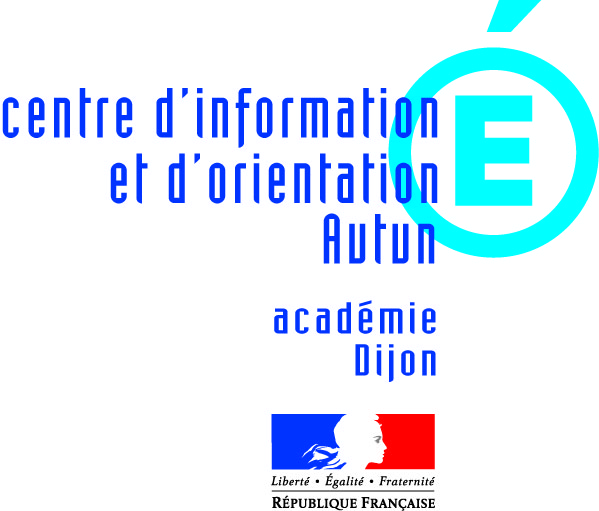 Voici le temps des dossiers et de l’affectation : pour une orientation réussie, respectez le calendrier et les procédures.A savoir :  dossiers pour certaines formations après la 3ème : les élèves qui candidatent pour les formations suivantes doivent renseigner un dossier spécial et parfois satisfaire à des tests ou entretiens :Sections binationales : Abibac ou section internationale britannique du lycée Charles de Gaulle à Dijon, sections binationales Bachibac du lycée Montchapet (Dijon) ou Pontus de Thiard (Chalon)Formations du secteur « prévention et sécurité ». LP Pierre Bérégovoy de Fourchambault, LP P et M Curie de Sens, LP Antoine de Chenôve.Avis particulier pour les sections sportives de haut niveau, la 2nde spécifique technique de la musique et de la danse, la section conduite et gestion de l’entreprise hippique.  N’hésitez pas à consulter le professeur principal ou le COP de l’établissement !Quelques précisions pour le calendrier de fin d’année :Ecrits du Bac du 17 au 21 juin 2013. Résultats du 1er groupe le 5 juillet.DNB : jeudi 27 et vendredi 28 juin 2013.Résultats de l’affectation post 3è à partir du 27 juin. Début des inscriptions administratives vendredi 28 juin.En bref :→ Opérations jobs d’été 2013 : 25000 emplois saisonniers sur toute la France : www.jobs-ete.com→ Recherche d’apprentissage : commencez dès que possible une démarche individuelle si cette formation vous intéresse : www.bourgogne-alternance.fr A Savoir : Bourse des lycées BO n°18 du 2 mai 2013 : date limite de dépôt des dossiers le 31 mai 2013.Classement des vœux sur APB : les élèves de Terminale ont jusqu’au 31 mai pour classer leurs vœux sur APB. Pour les BTS les vœux de formation par apprentissage doivent être placés avant les vœux sous statut scolaire si le projet prioritaire est l’apprentissage. L’acceptation du vœu sera conditionné par la fourniture d’un contrat d’apprentissage au 1er septembre. Bourse de la Fondation Bouygues : La Fondation a pour vocation d’aider les lycéens motivés et confrontés à des difficultés financières à poursuivre leurs études sanscontrepartie ni lien avec les métiers du groupe Bouygues. Ces bourses sont attribuées à des élèves des filières générales ou technologiques reçus au Bac avec mention Bien ou TB, sur critères sociaux (revenu imposable des parents sous 20000€ par an). On peut déposer sa candidature sur www.fondationfrancisbouygues.com avant le 31 mai.Armée de l’air : Avec plus de 2000 postes à pourvoir en 2013 dans une cinquantaine de métiers intégrés à l’environnement aéronautique (pilote, mécanicien, contrôleur, commando-parachutiste, informaticien, pompier.. ) l’armée de l’air se positionne comme un partenaire incontournable de l’emploi des jeunes en France. Voir AIR-TOUTEUNEARMEE.FR pour une information détaillée en ligne, voir une candidature pour les 15/24 ans. Permanence de l’armée de l’air du lundi au vendredi 8/12h et 13/18h à Dijon, 24 av Garibaldi. Tel 03.80.11.23.35. Du côté de l’apprentissage : la SNCF engage chaque année 3000 alternants dans plus de 150 métiers jusqu’à Bac +5 : les contrats concernent le domaine technique, la communication, le commerce, la logistique. Pour en savoir plus : contacter la SNCF : communicationemploi@sncf.fr	ou www.sncf.com/fr/alternancePour les ouvertures tardives de BTS et BTSA par apprentissage, prendre contact directement avec les établissements :BTS électrotechnique au lycée Parriat MontceauBTS management des unités commerciales au lycée R Follereau à NeversBTSA aménagements paysagers au CFA agricole de Quétigny 03.80.71.80.00  Nouveautés 2013 :                                         En LEGT : Ouvertures des enseignements d’exploration : arts du son au lycée Blum Le Creusot,      Latin au lycée La Prat’s à ClunyFermeture création et innovation technologiques au LEGT Bonaparte à AutunEn LP : ouverture Bac Pro aviation générale (12 places) au LP Astier à Paray Le MonialBac Pro hygiène, propreté, stérilisation (15 places) au LP F Dolto à MontceauFermeture CAP Tapissier au LP Bonaparte Autun.